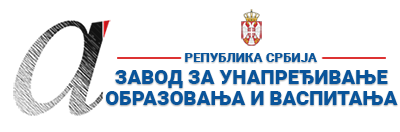 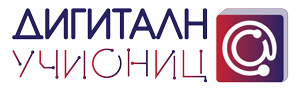 ПРИПРЕМА ЗА ЧАС*Детаљно опишите на који начин се користе функције и сегменти дигиталних образовних ресурса / алата, апликација и софтвера при реализацији овог часа.**Уз припрему за час пожељно је приложити и линк ка презентацији или линкове ка онлајн апликацијама и алатима коришћеним за реализацију часа (уколико су коришћене презентације и онлајн алати). Презентација се може урадити у било ком софтверу за израду презентација (PowerPoint, Google Slide, Prezi, Zoho Show, Sway, Canva или било који други), а избор онлајн алата и апликација је у потпуности слободан (то могу бити алати приказани на обуци, али и било који други које користите у вашем раду). Презентације треба да буду подељене преко линка ка неком од алата за складиштење података у облаку (Google Drive, OneDrive, Dropbox…). Презентације (линкови) се не могу слати преко онлајн сервиса као што је WeeTransfer и слични, јер је време складиштења података на оваквим сервисима обично ограничено на 10-15 дана, након чега се линк и подаци бришу. Презентација часа може бити и у виду видео презентације (материјала) постављене на неки од сервиса као што су YouTube, Dailymotion, TikTok…
Уколико користите дигиталне уџбенике за реализацију овог часа, довољно је само да наведете дигитални уџбеник (назив и издавача) који користите и у реду „12. Детаљан опис“ опишете на који начин се користи (који сегменти и функције) при реализацији часа.***Ред „16 Остало“ није обавезан, али може да утиче на избор за Базу радова.****НАЈКВАЛИТЕТНИЈЕ ПРИПРЕМЕ ЗА ЧАС БИЋЕ ПОСТАВЉЕНЕ У БАЗУ РАДОВА НА САЈТУ ПРОЈЕКТА https://digitalnaucionica.edu.rs/1. ШколаОШ “20. октобар“ОШ “20. октобар“МестоБеоградБеоградБеоград2. Наставник (име и презиме)Данијела ПавловићДанијела ПавловићДанијела ПавловићДанијела ПавловићДанијела ПавловићДанијела Павловић3. Модел наставе (изабрати из падајућег менија):3. Модел наставе (изабрати из падајућег менија):4. Предмет:Руски језикРуски језикРуски језикРуски језикРазред пети5. Наставна тема - модул:Добро пожаловать в Москву!Добро пожаловать в Москву!Добро пожаловать в Москву!Добро пожаловать в Москву!Добро пожаловать в Москву!Добро пожаловать в Москву!6. Наставна јединица:В центре МосквыВ центре МосквыВ центре МосквыВ центре МосквыВ центре МосквыВ центре Москвы7. Циљ наставне јединице:Усвајање нових лексичких јединица и комуникативних функција и обнављање старихУпознавање са знаменитостима МосквеРазумевање текстаУвежбавање познатих комуникативних функција и развијање језичких вештина: аудирање, говор, читањеУсвајање нових лексичких јединица и комуникативних функција и обнављање старихУпознавање са знаменитостима МосквеРазумевање текстаУвежбавање познатих комуникативних функција и развијање језичких вештина: аудирање, говор, читањеУсвајање нових лексичких јединица и комуникативних функција и обнављање старихУпознавање са знаменитостима МосквеРазумевање текстаУвежбавање познатих комуникативних функција и развијање језичких вештина: аудирање, говор, читањеУсвајање нових лексичких јединица и комуникативних функција и обнављање старихУпознавање са знаменитостима МосквеРазумевање текстаУвежбавање познатих комуникативних функција и развијање језичких вештина: аудирање, говор, читањеУсвајање нових лексичких јединица и комуникативних функција и обнављање старихУпознавање са знаменитостима МосквеРазумевање текстаУвежбавање познатих комуникативних функција и развијање језичких вештина: аудирање, говор, читањеУсвајање нових лексичких јединица и комуникативних функција и обнављање старихУпознавање са знаменитостима МосквеРазумевање текстаУвежбавање познатих комуникативних функција и развијање језичких вештина: аудирање, говор, читање8. Очекивани исходи:Ученик разуме већину реченица и обрађених речиУченик правилно изговара већину речиУченик препознаје набитније знаменитости Москве и зна њихов називУченик разуме већину реченица и обрађених речиУченик правилно изговара већину речиУченик препознаје набитније знаменитости Москве и зна њихов називУченик разуме већину реченица и обрађених речиУченик правилно изговара већину речиУченик препознаје набитније знаменитости Москве и зна њихов називУченик разуме већину реченица и обрађених речиУченик правилно изговара већину речиУченик препознаје набитније знаменитости Москве и зна њихов називУченик разуме већину реченица и обрађених речиУченик правилно изговара већину речиУченик препознаје набитније знаменитости Москве и зна њихов називУченик разуме већину реченица и обрађених речиУченик правилно изговара већину речиУченик препознаје набитније знаменитости Москве и зна њихов назив9. Методе рада:Дијалошка, рад на тексту, аудитивнаДијалошка, рад на тексту, аудитивнаДијалошка, рад на тексту, аудитивнаДијалошка, рад на тексту, аудитивнаДијалошка, рад на тексту, аудитивнаДијалошка, рад на тексту, аудитивна10. Облици рада:Фронтални, индивидуални, рад у паруФронтални, индивидуални, рад у паруФронтални, индивидуални, рад у паруФронтални, индивидуални, рад у паруФронтални, индивидуални, рад у паруФронтални, индивидуални, рад у пару11. Потребна опрема / услови / наставна средства / софтвер – апликације - алати за реализацију часаМултимедијални уџбеник Конечно 1- издавачка кућа Клет, пројектор, компјутер, рад у кабинету за информатику, PowerPoint, YouTube , OneDriveМултимедијални уџбеник Конечно 1- издавачка кућа Клет, пројектор, компјутер, рад у кабинету за информатику, PowerPoint, YouTube , OneDriveМултимедијални уџбеник Конечно 1- издавачка кућа Клет, пројектор, компјутер, рад у кабинету за информатику, PowerPoint, YouTube , OneDriveМултимедијални уџбеник Конечно 1- издавачка кућа Клет, пројектор, компјутер, рад у кабинету за информатику, PowerPoint, YouTube , OneDriveМултимедијални уџбеник Конечно 1- издавачка кућа Клет, пројектор, компјутер, рад у кабинету за информатику, PowerPoint, YouTube , OneDriveМултимедијални уџбеник Конечно 1- издавачка кућа Клет, пројектор, компјутер, рад у кабинету за информатику, PowerPoint, YouTube , OneDrive12. Детаљан опис начина употребе дигиталних образовних материјала / дигиталних уџбеника / апликација и алата*На свом рачунару наставник пушта краћи видео о Москви преко линка на YouTube Пушта презентацију преко линка  израђену у PowerPoint-у која се налази на OneDrive коју ученици прате на видео биму.Мултимедијални уџбеник- Наставник објашњава ученицима да квиз садржи 12 питања из различитих области: граматике руског језика, ортографије и др. Ученик бира један од четири понуђена одговора. Уколико ученик да тачан одговор, може да иде на команду Следеће. Уколико одговори погрешно, задатак мора да ради из почетка (притисак на   ).Ако су одговори тачни, постаће зелени, а уколико су погрешни – црвени. Уколико наставник жели да понови задатак, то може учинити кликом на дугме Покушај поново. Ако су ученици негде погрешили, наставник им може показати где су погрешили и тако што ће кликнути на дугме Види решењаОтвара путем линка на YouTube песму „Подмосковные вечера“На свом рачунару наставник пушта краћи видео о Москви преко линка на YouTube Пушта презентацију преко линка  израђену у PowerPoint-у која се налази на OneDrive коју ученици прате на видео биму.Мултимедијални уџбеник- Наставник објашњава ученицима да квиз садржи 12 питања из различитих области: граматике руског језика, ортографије и др. Ученик бира један од четири понуђена одговора. Уколико ученик да тачан одговор, може да иде на команду Следеће. Уколико одговори погрешно, задатак мора да ради из почетка (притисак на   ).Ако су одговори тачни, постаће зелени, а уколико су погрешни – црвени. Уколико наставник жели да понови задатак, то може учинити кликом на дугме Покушај поново. Ако су ученици негде погрешили, наставник им може показати где су погрешили и тако што ће кликнути на дугме Види решењаОтвара путем линка на YouTube песму „Подмосковные вечера“На свом рачунару наставник пушта краћи видео о Москви преко линка на YouTube Пушта презентацију преко линка  израђену у PowerPoint-у која се налази на OneDrive коју ученици прате на видео биму.Мултимедијални уџбеник- Наставник објашњава ученицима да квиз садржи 12 питања из различитих области: граматике руског језика, ортографије и др. Ученик бира један од четири понуђена одговора. Уколико ученик да тачан одговор, може да иде на команду Следеће. Уколико одговори погрешно, задатак мора да ради из почетка (притисак на   ).Ако су одговори тачни, постаће зелени, а уколико су погрешни – црвени. Уколико наставник жели да понови задатак, то може учинити кликом на дугме Покушај поново. Ако су ученици негде погрешили, наставник им може показати где су погрешили и тако што ће кликнути на дугме Види решењаОтвара путем линка на YouTube песму „Подмосковные вечера“На свом рачунару наставник пушта краћи видео о Москви преко линка на YouTube Пушта презентацију преко линка  израђену у PowerPoint-у која се налази на OneDrive коју ученици прате на видео биму.Мултимедијални уџбеник- Наставник објашњава ученицима да квиз садржи 12 питања из различитих области: граматике руског језика, ортографије и др. Ученик бира један од четири понуђена одговора. Уколико ученик да тачан одговор, може да иде на команду Следеће. Уколико одговори погрешно, задатак мора да ради из почетка (притисак на   ).Ако су одговори тачни, постаће зелени, а уколико су погрешни – црвени. Уколико наставник жели да понови задатак, то може учинити кликом на дугме Покушај поново. Ако су ученици негде погрешили, наставник им може показати где су погрешили и тако што ће кликнути на дугме Види решењаОтвара путем линка на YouTube песму „Подмосковные вечера“На свом рачунару наставник пушта краћи видео о Москви преко линка на YouTube Пушта презентацију преко линка  израђену у PowerPoint-у која се налази на OneDrive коју ученици прате на видео биму.Мултимедијални уџбеник- Наставник објашњава ученицима да квиз садржи 12 питања из различитих области: граматике руског језика, ортографије и др. Ученик бира један од четири понуђена одговора. Уколико ученик да тачан одговор, може да иде на команду Следеће. Уколико одговори погрешно, задатак мора да ради из почетка (притисак на   ).Ако су одговори тачни, постаће зелени, а уколико су погрешни – црвени. Уколико наставник жели да понови задатак, то може учинити кликом на дугме Покушај поново. Ако су ученици негде погрешили, наставник им може показати где су погрешили и тако што ће кликнути на дугме Види решењаОтвара путем линка на YouTube песму „Подмосковные вечера“На свом рачунару наставник пушта краћи видео о Москви преко линка на YouTube Пушта презентацију преко линка  израђену у PowerPoint-у која се налази на OneDrive коју ученици прате на видео биму.Мултимедијални уџбеник- Наставник објашњава ученицима да квиз садржи 12 питања из различитих области: граматике руског језика, ортографије и др. Ученик бира један од четири понуђена одговора. Уколико ученик да тачан одговор, може да иде на команду Следеће. Уколико одговори погрешно, задатак мора да ради из почетка (притисак на   ).Ако су одговори тачни, постаће зелени, а уколико су погрешни – црвени. Уколико наставник жели да понови задатак, то може учинити кликом на дугме Покушај поново. Ако су ученици негде погрешили, наставник им може показати где су погрешили и тако што ће кликнути на дугме Види решењаОтвара путем линка на YouTube песму „Подмосковные вечера“Планиране активности наставникаПланиране активности наставникаПланиране активности ученикаПланиране активности ученикаПланиране активности ученикаПланиране активности ученика13.1. Уводни део часа - пушта кратак видео запис о Москви и уводи ученике у тему новог текста. - прати и проверава колико су ученици препознали знаменитости Москве и која је на њих оставила најјачи утисак- пушта кратак видео запис о Москви и уводи ученике у тему новог текста. - прати и проверава колико су ученици препознали знаменитости Москве и која је на њих оставила најјачи утисак- гледају и слушају видео запис - одговарају на питања наставника, ослањајући се на претходно знање.- гледају и слушају видео запис - одговарају на питања наставника, ослањајући се на претходно знање.- гледају и слушају видео запис - одговарају на питања наставника, ослањајући се на претходно знање.- гледају и слушају видео запис - одговарају на питања наставника, ослањајући се на претходно знање.13.2. Средишњи део часа- пушта презентацију и аудио записе везане за текст- указује на  непознате речи које се налазе записане у презентацији након одслушаног текста-упознаје кроз презентацију ученике са историјом Црвеног трга и са најзпознатијим знаменитостима центра Москве- даје упутства за рад у мултимедујалном уџбенику (74. стр. задатак 9 -Квиз  Москва)- пушта презентацију и аудио записе везане за текст- указује на  непознате речи које се налазе записане у презентацији након одслушаног текста-упознаје кроз презентацију ученике са историјом Црвеног трга и са најзпознатијим знаменитостима центра Москве- даје упутства за рад у мултимедујалном уџбенику (74. стр. задатак 9 -Квиз  Москва)- слушају аудио-нумере 2.40, 2.41, 2.42 В центре Москвы 1, 2 и 3. - кроз дијалоге се упознају са знаменитостима центра Москве- бележе нове речи- раде вежбање у мултимедијалном уџбенику у пару- постављају питања, коментаришу, одговарају на питања везана за текст- роз презентацију ученици уче називе знаменитости Москве и основне информације о њима- слушају аудио-нумере 2.40, 2.41, 2.42 В центре Москвы 1, 2 и 3. - кроз дијалоге се упознају са знаменитостима центра Москве- бележе нове речи- раде вежбање у мултимедијалном уџбенику у пару- постављају питања, коментаришу, одговарају на питања везана за текст- роз презентацију ученици уче називе знаменитости Москве и основне информације о њима- слушају аудио-нумере 2.40, 2.41, 2.42 В центре Москвы 1, 2 и 3. - кроз дијалоге се упознају са знаменитостима центра Москве- бележе нове речи- раде вежбање у мултимедијалном уџбенику у пару- постављају питања, коментаришу, одговарају на питања везана за текст- роз презентацију ученици уче називе знаменитости Москве и основне информације о њима- слушају аудио-нумере 2.40, 2.41, 2.42 В центре Москвы 1, 2 и 3. - кроз дијалоге се упознају са знаменитостима центра Москве- бележе нове речи- раде вежбање у мултимедијалном уџбенику у пару- постављају питања, коментаришу, одговарају на питања везана за текст- роз презентацију ученици уче називе знаменитости Москве и основне информације о њима13.3. Завршни део часа- упућује на питања везана за текст и помаже ученицима да правилно одговоре- пушта песму „Подмосковные вечера“ и након слушања укратко описује о чему говори-задаје домаћи задатак (Писмео одговорити на питања из последњег слајда)-даје линка за Караоке како би ученици вежбали текст и певање песме- упућује на питања везана за текст и помаже ученицима да правилно одговоре- пушта песму „Подмосковные вечера“ и након слушања укратко описује о чему говори-задаје домаћи задатак (Писмео одговорити на питања из последњег слајда)-даје линка за Караоке како би ученици вежбали текст и певање песме- Ослањајући се на претходно знање и текст који су радили, ученици дају усмене одговоре на питања- слушају песму - записују домаћи задатак и линк за песму- Ослањајући се на претходно знање и текст који су радили, ученици дају усмене одговоре на питања- слушају песму - записују домаћи задатак и линк за песму- Ослањајући се на претходно знање и текст који су радили, ученици дају усмене одговоре на питања- слушају песму - записују домаћи задатак и линк за песму- Ослањајући се на претходно знање и текст који су радили, ученици дају усмене одговоре на питања- слушају песму - записују домаћи задатак и линк за песму14. Линкови** ка презентацији која прати час ка дигиталном образовном садржају / алатима / апликацијама  ка свим осталим онлајн садржајима који дају увид у припрему за час и његову реализацију https://youtu.be/qL9a6K4jdQQ - видео о Москвиhttps://1drv.ms/p/s!AmKnCVLYwyL1dXqJfQXOw9tH5LQ?e=Z7VTkV – презентацијаhttps://ok.ru/video/1297918202279 - песма „Подмосковске вечери“https://youtu.be/bYOkn4j5gG0 - караоке(текст песме)https://youtu.be/qL9a6K4jdQQ - видео о Москвиhttps://1drv.ms/p/s!AmKnCVLYwyL1dXqJfQXOw9tH5LQ?e=Z7VTkV – презентацијаhttps://ok.ru/video/1297918202279 - песма „Подмосковске вечери“https://youtu.be/bYOkn4j5gG0 - караоке(текст песме)https://youtu.be/qL9a6K4jdQQ - видео о Москвиhttps://1drv.ms/p/s!AmKnCVLYwyL1dXqJfQXOw9tH5LQ?e=Z7VTkV – презентацијаhttps://ok.ru/video/1297918202279 - песма „Подмосковске вечери“https://youtu.be/bYOkn4j5gG0 - караоке(текст песме)https://youtu.be/qL9a6K4jdQQ - видео о Москвиhttps://1drv.ms/p/s!AmKnCVLYwyL1dXqJfQXOw9tH5LQ?e=Z7VTkV – презентацијаhttps://ok.ru/video/1297918202279 - песма „Подмосковске вечери“https://youtu.be/bYOkn4j5gG0 - караоке(текст песме)https://youtu.be/qL9a6K4jdQQ - видео о Москвиhttps://1drv.ms/p/s!AmKnCVLYwyL1dXqJfQXOw9tH5LQ?e=Z7VTkV – презентацијаhttps://ok.ru/video/1297918202279 - песма „Подмосковске вечери“https://youtu.be/bYOkn4j5gG0 - караоке(текст песме)https://youtu.be/qL9a6K4jdQQ - видео о Москвиhttps://1drv.ms/p/s!AmKnCVLYwyL1dXqJfQXOw9tH5LQ?e=Z7VTkV – презентацијаhttps://ok.ru/video/1297918202279 - песма „Подмосковске вечери“https://youtu.be/bYOkn4j5gG0 - караоке(текст песме)15. Начини провере остварености исходаПостављање питања везаних за текст преко којих наставник види да ли су га ученици разумели и колико су нових речи усвојили, као и да ли умеју правилно да их изговореПостављање питања везаних за текст преко којих наставник види да ли су га ученици разумели и колико су нових речи усвојили, као и да ли умеју правилно да их изговореПостављање питања везаних за текст преко којих наставник види да ли су га ученици разумели и колико су нових речи усвојили, као и да ли умеју правилно да их изговореПостављање питања везаних за текст преко којих наставник види да ли су га ученици разумели и колико су нових речи усвојили, као и да ли умеју правилно да их изговореПостављање питања везаних за текст преко којих наставник види да ли су га ученици разумели и колико су нових речи усвојили, као и да ли умеју правилно да их изговореПостављање питања везаних за текст преко којих наставник види да ли су га ученици разумели и колико су нових речи усвојили, као и да ли умеју правилно да их изговоре16. Остало (нпр. стандарди, кључни појмови, корелација, међупредметне компетенције и сл.)***образовни стандарди: ДСТ.1.1.1. – ДСТ.1.1.16.  ДСТ.1.2.1. – ДСТ.1.2.4.  ДСТ.1.3.1.кључни појмови: Москва, знаменитостикорелација: српски језик, географија, музичкообразовни стандарди: ДСТ.1.1.1. – ДСТ.1.1.16.  ДСТ.1.2.1. – ДСТ.1.2.4.  ДСТ.1.3.1.кључни појмови: Москва, знаменитостикорелација: српски језик, географија, музичкообразовни стандарди: ДСТ.1.1.1. – ДСТ.1.1.16.  ДСТ.1.2.1. – ДСТ.1.2.4.  ДСТ.1.3.1.кључни појмови: Москва, знаменитостикорелација: српски језик, географија, музичкообразовни стандарди: ДСТ.1.1.1. – ДСТ.1.1.16.  ДСТ.1.2.1. – ДСТ.1.2.4.  ДСТ.1.3.1.кључни појмови: Москва, знаменитостикорелација: српски језик, географија, музичкообразовни стандарди: ДСТ.1.1.1. – ДСТ.1.1.16.  ДСТ.1.2.1. – ДСТ.1.2.4.  ДСТ.1.3.1.кључни појмови: Москва, знаменитостикорелација: српски језик, географија, музичкообразовни стандарди: ДСТ.1.1.1. – ДСТ.1.1.16.  ДСТ.1.2.1. – ДСТ.1.2.4.  ДСТ.1.3.1.кључни појмови: Москва, знаменитостикорелација: српски језик, географија, музичко